Aşağıda belirttiğim mazeretimden dolayı sınavına giremediğim aşağıdaki dersin/derslerin  BütünlemeBütünleme mazeret sınav hakkı istiyorum. Gereğini arz ederim.Dersin Kodu         /   Dersin Adı                                           	                       /	Sınav Tarihi        .  ………….……/…………………………………………………………/……………………………………….…/…………………………………………………………/……………………………………….…/…………………………………………………………/……………………………………….…/…………………………………………………………/……………………………………….…/…………………………………………………………/……………………………………….…/…………………………………………………………/……………………………………….…/…………………………………………………………/…………………………………….……/…………………………………………………………/…………………………9-…………….…/…………………………………………………………/…………………………10-…………….…/…………………………………………………………/…………………………11-…………….…/…………………………………………………………/…………………………12-…………….…/…………………………………………………………/…………………………EK-1: Sağlık Raporu 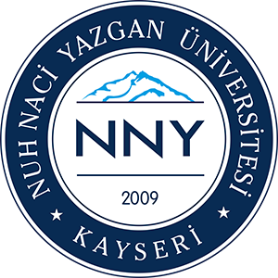 T.C.NUH NACİ YAZGAN ÜNİVERSİTESİÖĞRENCİ İŞLERİ DAİRE BAŞKANLIĞI    DOKÜMAN KODUÖİDB – F-20T.C.NUH NACİ YAZGAN ÜNİVERSİTESİÖĞRENCİ İŞLERİ DAİRE BAŞKANLIĞIYAYIN TARİHİ08.2021FAKÜLTE/ENSTİTÜ BÜTÜNLEME MAZERET SINAVI TALEP FORMUSAYFASayfa 1 / 1Adı ve Soyadı...../....../202…(imza)Bölümü/Programı...../....../202…(imza)Öğrenci Numarası...../....../202…(imza)Mazereti...../....../202…(imza)